A-LEVEL PAPER 1 PP1 MS1.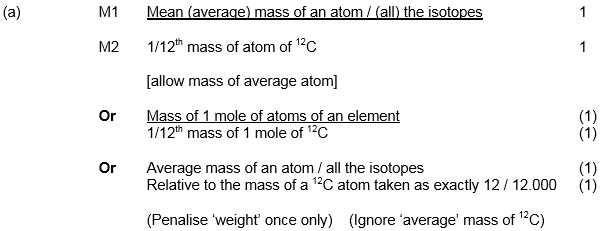 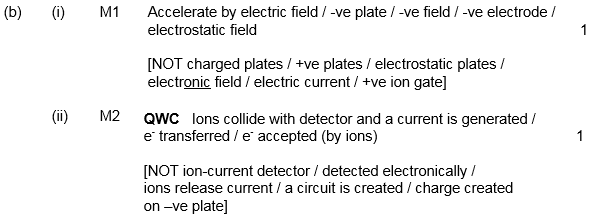 		[9]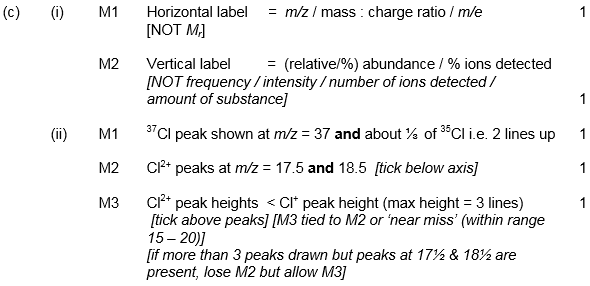 2.				[6]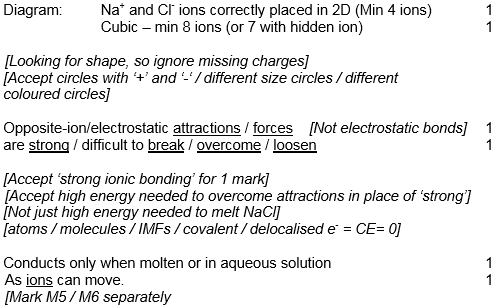 3.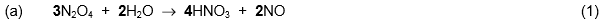 		[6]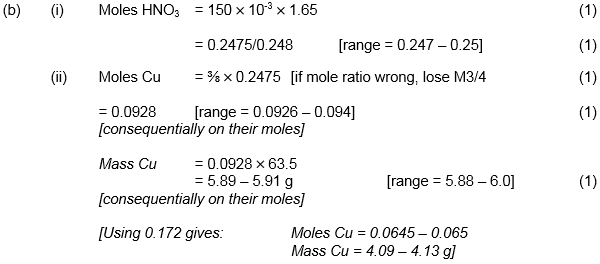 	4.      (a)     ∆H = Σ(∆Hf products) - Σ(∆Hf reactants)Allow correct cycle1/= +34 - +90
= -56 kJ mol–1Ignore no units, penalise incorrect units1(b)     ∆S = Σ(S products) - Σ(S reactants)1/= 240 - (205 +211/2)
= -70.5 J K–1 mol–1 / -0.0705 kJ K–1 mol–1Ignore no units, penalise incorrect unitsAllow -70 to -71/-.070 to -.0711(c)     T = ∆H/∆S         / T = (Ans to part(a) ×1000)/ans to part(b)Mark consequentially on answers to parts (a) and (b)1/= -56/(-70.5 ÷ 1000)
= 794 K (789 to 800 K)Must have correct unitsIgnore signs; allow + or – and –ve temps1(d)     Temperatures exceed this value1(e)     N2 + O2 → 2NOAllow multiples1(f)     there is no change in the number of moles (of gases)Can only score these marks if the equation in (e) has equal number of moles on each sideNumbers, if stated must match equation1So entropy/disorder stays (approximately) constant / entropy/disorder change is 
very small / ∆S=0 / T∆S=01[10]5.      (a)     Hydrogen bonding (1)
between H2O and NH3 (1)(b)     (i)      NH3 + H2O  NH4+ + OH– (1)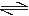 (ii)     Ammonia is weak base (1)NOT partially ionised         Equilibrium to left or incomplete reaction (1)3(c)     A proton donor (1)1(d)     Buffer solution: A solution which resists change in pH (1)
when small amounts of acid or base added or on dilution (1)Reagent: NH4Cl (1)Allow a correct strong acid3(e)     (i)      Ka = [H+] [A–] / [HA] (1)
     = [H+] [0.125 × 4] (1) / 1.00
[H+] = 1.70 × 10–5 / 0.125 × 4 = 3.40 × 10–5 (1)pH = –log10 [H+] = 4.47 (1)Allow pH conseq to [H+] if 2 place decimals given(ii)     H+ + CH3COO– → CH3COOH (1)5[14]6.      (a)     Over time / after storage meter does not give accurate readingsDo not allow ‘to get an accurate reading’ or ‘reading drifts’ on its own.Allow ‘temperature variations affect readings’.1(b)     Any five from:Ignore references to the use of the pipette, the filling of the burette and the calibration of the pH meter.•        Measure pH (of the acid)•        Add alkali in known small portionsAllow 1 – 2cm3.•        Stir mixture•        Measure pH (after each addition)•        Repeat until alkali in excessAllow 27 – 50cm3.•        Add in smaller increments near endpointAllow 0.1 – 0.5cm3.To score full marks, the sequence must follow a logical order.5 max[6]7.       (a)     Zn(s)  →  Zn2+(aq)  +  2e−If equations reversed, allow M1 only.1Cu2+(aq)  +  2e−  →  Cu(s)Ignore state symbols.1(b)     Moles of copper(II) reacted = (100 / 1000) × 0.5 = 0.051Moles of zinc reacted = 0.051Mass of zinc lost = 0.05 × 65.4 = 3.27 gCorrect final answer without working scores M3 only.1(c)     Allow cell to discharge until [Cu2+] is 0.5Alternative: Allow cell to discharge completely.1Confirmed by colorimetric measurement or other suitable methodSolution colourless or use of chemical test to determine absence of copper(II)1Weigh the Zn electrode before and after the experimentWeigh Zn electrodes before and after and halve the mass change.1[8]8.               (a)      (i)     Ionic lattice / solid / giant ionicCE = 0/2 if molecules / IMFs / atoms / metallic1Strong (electrostatic) forces/attraction between ionsAllow strong ionic bonds for M2 onlyAllow lot of energy to break ionic bonds1(ii)     Molecular/molecules1Weak dipole-dipole and/or van der Waals forces between moleculesQoLType of force must be mentioned1(b)     P4O10 bigger molecule/has larger surface area than SO2Allow Mr of P4O10 greater than for SO2If P4O10 macromolecule/ionic, CE = 0/21van der Waals forces between molecules strongerAllow stronger IMF1(c)     Na2O   +   H2O      2Na+   +   2OH–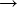 Allow 2NaOH114Allow 12–141P4O10   +   6H2O      4H3PO4Allow ions10Allow –1 to +21(d)     6Na2O   +   P4O10      4Na3PO4Allow ionicAllow correct formula of product with atoms in any order1[11]9.     (a)     1s2 2s2 2p6 3s2 3p6 3d10allow [He] 2s2 . or [Ne] 3s2.or [Ar]3d101d sub-shell / shell / orbitals / sub-level full (or not partially full)can only score M2 if d10 in M1 correctallow ‘full d orbital’ if d10 in M1do not allow d block1(b)     atom or ion or transition metal bonded to / surrounded by
one or more ligandsAllow Lewis base instead of ligand1by co–ordinate / dative (covalent) bonds / donation of
an electron paircan only score M2 if M1 correct1(c)     H2 / hydrogendo not allow H1no lone / spare / non-bonded pair of electronsonly score M2 if M1 correct or give ‘H’ in M11(d)     (i)      +2 or 2+ or Pd2+ or II or +II or II+ or two or two plus1(ii)     tetrahedralthese shapes can be in any order1square planarallow phonetic spelling e.g. tetrahydral1[9]10.             (a)    Reaction 1General principles in marking this questionSquare brackets are not essentialPenalise charges on individual ligands rather than on the whole complexReagent and species can be extracted from the equationIgnore conditions such as dilute, concentrated, excessReagent must be a compound NOT just an ionEquations must start from [Cu(H2O)6 ]2+ except in part (b)Mark reagent, species and equation independentlyammonia (NH3) (solution) / NaOH1[Cu(H2O)6]2+ + 2NH3 → [Cu(H2O)4(OH)2] + 2NH4+ /[Cu(H2O)6]2+ + 2OH- → [Cu(H2O)4(OH)2] + 2H2ODo not allow OH– for reagentProduct 1, balanced equation 1Allow either equation for ammonia2(b)    Reaction 2Ammonia (conc / xs)1[Cu(H2O)4(OH)2] + 4NH3 → [Cu(H2O)2(NH3)4]2+ + 2H2O + 2OH−Product 1, balanced equation 1Note that the equation must start from the hydroxide [Cu(H2O)4(OH)2]2(c)    Reaction 3Na2CO3 / any identified soluble carbonate / NaHCO3Do not allow NaCO3 or any insoluble carbonate but mark on1[Cu(H2O)6]2+ + CO32- → CuCO3 + 6H2OOR [Cu(H2O)6]2+ + Na2CO3 → CuCO3 + 6H2O + 2Na+OR 2[Cu(H2O)6]2+ + 2CO32- → Cu(OH)2.CuCO3 + 11H2O + CO2OR with NaHCO3[Cu(H2O)6]2+ + HCO3− → CuCO3 + 6H2O + H+Product 1, balanced equation 12(d)    Reaction 4HCl (conc / xs) / NaClAllow any identified soluble chloride1[Cu(H2O)6]2+ + 4Cl- → [CuCl4]2- + 6H2OProduct 1, balanced equation 12[12]11.(a)(b)(c)(d)(i) (ii) Both = 1 mark(e)(f)(g)(h)(i)(j)[14][14]